SAT 2=HRVATSKI JEZIKPROČITAJ REČENICE SA SLOVOM I.      i     .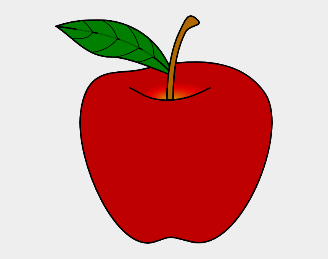 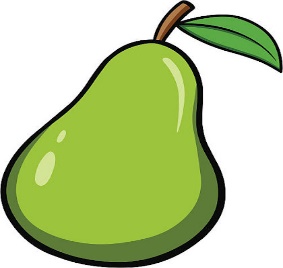      i    .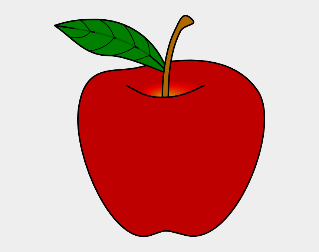 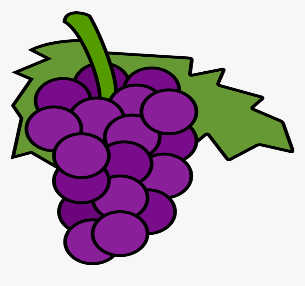       i      .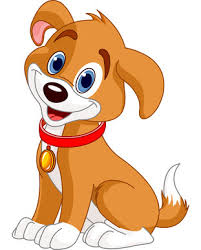 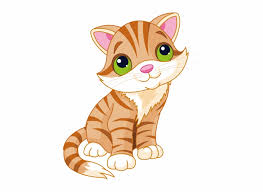       i       .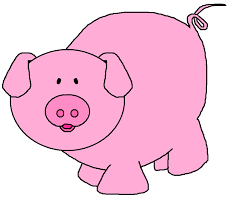        i         .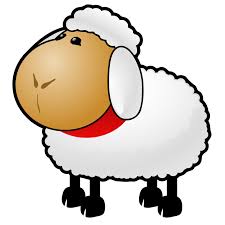 